Huang Ho and Indus ValleyBy: Renee BidlackGrade Level Band: 6-8 Grade Level: 6Benchmark: History: Early CivilizationsGrade Level Indicator: Compare the geographic, political, economic and social characteristics of the river civilizations in the Tigris and Euphrates (Mesopotamia), Nile (Egypt), Huang Ho and Indus valleys before 1000 B.C. including: Location, Government, Religion, Agriculture and Cultural and scientific contributions.The Indus Valley and Huang Ho Civilizations are two very exciting river civilizations to study.   The Indus Valley Civilization contains the two complex cities of Harappa and Mohenjodaro.  It is thought that they developed about 4,500 – 5,000 years ago.  The Huang Ho (also referred to as Huang He) River Valley was home to the earliest settlements in China.The Huang Ho and Indus Valley artifact box is a wonderful resource for teachers to use to build students background knowledge about these Early Civilizations.  Students can then use the artifact box as a reference and to review the information before an assessment.  This artifact box includes: 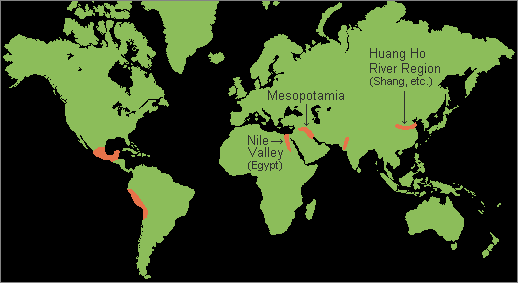 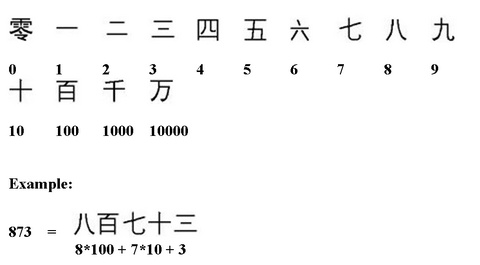 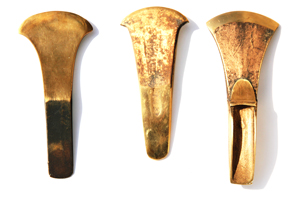 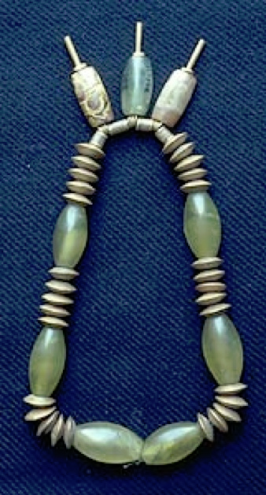 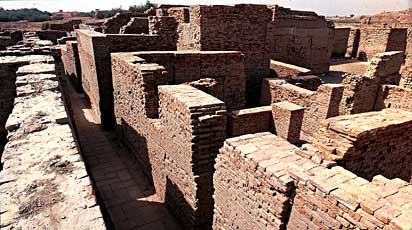 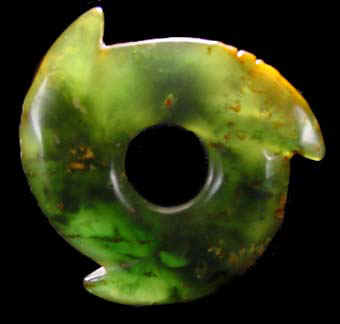 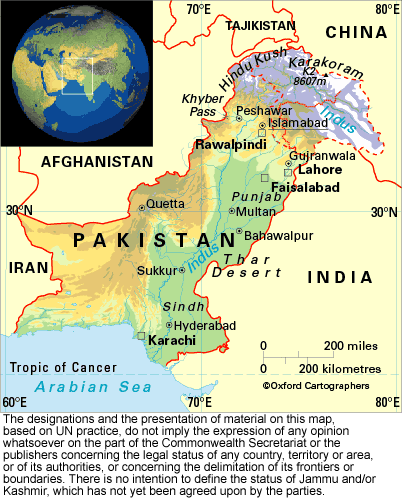 Resourceshttp://www.sscnet.ucla.edu/southasia/History/Ancient/Indus2.html http://www.drben.net/ChinaReport/Sources/Geography/Rivers/Yellow_River-Huang_He-History_Of.html http://web.me.com/kbolman/The_Indus_Valley/Indus_Valley_Maps.htmlhttp://www.rivervalleycivilizations.com/indus.phphttp://www.thegillfarm.com/huang-ho.html http://web.mac.com/kbolman/The_Indus_Valley/This_is_a_story.htmlhttp://chineseculture.about.com/cs/history/a/JadeCulture.htm